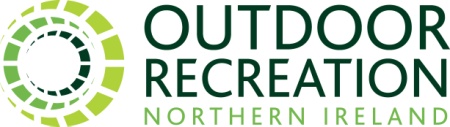 in partnership with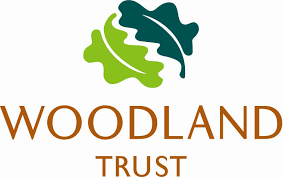 Tender for the provision of public art commissions in faughan valley woodlands,  glenshane road, bt47 3sn.Tender submission deadline: 4pm FRIDAY 4TH SEPTEMBER 2020nec3 engineering and construction short contract (ECSC)Document 8 of 8 – itt contractors offerGLOSSARYTHE CONTRACTORS OFFERFor the purposes of this contract the Contractor is the ArtistTHE EMPLOYER’S ACCEPTANCE (PROVIDED FOR INFORMATION ONLY AT THIS STAGE)The Employer accepts the Contractors offer to Provide the WorksSigned on behalf of EmployerName: 		Will be completed on awardPosition:	Will be completed on awardSignature:	Will be completed on awardDate:		Will be completed on awardThis will be completed on award of the contract. Defined CostDefined cost if the amount paid by the Contractor in Providing the works (excluding any tax which the Contractor can recover) for People employed by the Contractor,Plant and Materials,Work subcontracted by the Contractor andEquipmentThe amount for Equipment includes amounts paid for hired Equipment and an amount for the use of Equipment owned by the Contractor which is the amount the Contractor would have paid if the Equipment had been hired.EquipmentEquipment is items provided by the Contractor, used by him to Provide the Works and not included in the works.Plant and Materials Plant and Materials are items intended to be included in the works.The Contractor’s OfferThe Contractor’s OfferThe Contractor’s OfferThe Contractor’s OfferThe Contractor’s OfferThe Contractor isThe Contractor isThe Contractor isThe Contractor isThe Contractor isNameNameAddressAddressTelephoneTelephone……………………………….Fax  ………………………………………………………………….Fax  ………………………………………………………………….Fax  …………………………………E-mail addressE-mail address	The percentage for overheads and profit added to the Defined Cost for people is  	 %.	The percentage for overheads and profit added to other Defined Cost is  	 %.	The percentage for overheads and profit added to the Defined Cost for people is  	 %.	The percentage for overheads and profit added to other Defined Cost is  	 %.	The percentage for overheads and profit added to the Defined Cost for people is  	 %.	The percentage for overheads and profit added to other Defined Cost is  	 %.	The percentage for overheads and profit added to the Defined Cost for people is  	 %.	The percentage for overheads and profit added to other Defined Cost is  	 %.	The percentage for overheads and profit added to the Defined Cost for people is  	 %.	The percentage for overheads and profit added to other Defined Cost is  	 %.The Contractor offers to Provide the Works in accordance with the conditions of contract for an amount to be determined in accordance with the conditions of contract.The Contractor offers to Provide the Works in accordance with the conditions of contract for an amount to be determined in accordance with the conditions of contract.The Contractor offers to Provide the Works in accordance with the conditions of contract for an amount to be determined in accordance with the conditions of contract.The Contractor offers to Provide the Works in accordance with the conditions of contract for an amount to be determined in accordance with the conditions of contract.The Contractor offers to Provide the Works in accordance with the conditions of contract for an amount to be determined in accordance with the conditions of contract.The offered total of thePrices isThe offered total of thePrices isEnter the total of the Prices from the Price List.Enter the total of the Prices from the Price List.Enter the total of the Prices from the Price List.Signed on behalf of the ContractorName:…………………………………………………………Position:……………………………………………………….Signature:……………………………………………………..Date:……………………………………………………………Signed on behalf of the ContractorName:…………………………………………………………Position:……………………………………………………….Signature:……………………………………………………..Date:……………………………………………………………Signed on behalf of the ContractorName:…………………………………………………………Position:……………………………………………………….Signature:……………………………………………………..Date:……………………………………………………………